Проект                                                                              «Подготовлен департаментом                                                                            архитектуры и градостроительства»МУНИЦИПАЛЬНОЕ ОБРАЗОВАНИЕГОРОДСКОЙ ОКРУГ СУРГУТХАНТЫ-МАНСИЙСКОГО АВТОНОМНОГО ОКРУГА – ЮГРЫАДМИНИСТРАЦИЯ ГОРОДАПОСТАНОВЛЕНИЕО внесении изменений в постановление Администрации города от 11.05.2022 № 3651 «Об утверждении Правил землепользования и застройки на территории города Сургута»В соответствии со статьями 31, 33 Градостроительного кодекса Российской Федерации, Законом Ханты – Мансийского автономного округа – Югры                              от 18.04.2007 № 39-оз «О градостроительной деятельности на территории 
Ханты – Мансийского автономного округа – Югры», подпунктом 3.3 пункта 3 постановления Правительства Ханты – Мансийского автономного округа – Югры от 22.07.2022 № 351-п «Об установлении в 2022 – 2024 годах случаев утверждения без проведения общественных обсуждений или публичных слушаний проектов генеральных планов, проектов правил землепользования 
и застройки муниципальных образований Ханты – Мансийского автономного округа – Югры, проектов планировки территории, проектов межевания территории и проектов, предусматривающих внесение изменений в указанные документы», Уставом муниципального образования городской округ Сургут Ханты-Мансийского автономного округа – Югры, решением Думы города                      от 27.12.2023 № 499-VII ДГ «О внесении изменений в генеральный план муниципального образования городской округ Сургут Ханты-Мансийского автономного округа – Югры», распоряжением Администрации города 
от 30.12.2005 № 3686 «Об утверждении Регламента Администрации города», учитывая рекомендации комиссии по градостроительному зонированию (протокол заседания комиссии по градостроительному зонированию 
от 11.04.2024 № 325, заключение комиссии по градостроительному зонированию от 11.04.2024):1. Внести в постановление Администрации города от 11.05.2022 № 3651 «Об утверждении Правил землепользования и застройки на территории города Сургута» (с изменениями от 18.08.2022 № 6750, 16.09.2022 № 7302, 19.10.2022 № 8279, 09.01.2023 № 01, 16.01.2023 № 282, 18.04.2023 № 2005, 24.08.2023 
№ 4171, 19.09.2023 № 4533, 28.09.2023 № 4645, 08.11.2023 № 5415, 17.11.2023 
№ 5634, 21.12.2023 № 6433, 12.01.2024 № 193, 01.02.2024 № 425, 17.04.2024
№ 1844) следующие изменения:в разделе III приложения к постановлению:1.1. Изменить границы территориальных зон:- ОД.10 «Зона размещения объектов делового, общественного 
и коммерческого назначения» в результате исключения, П.2 «Зона размещения производственных объектов» в результате выделения на земельном участке расположенном по адресу: город Сургут, Восточно - Планировочный район, 
в районе Нижневартовского шоссе;- ОД. 4 (ДОУ) «Зона размещения объектов образования и просвещения» 
в результате уменьшения, ОД.5 «Зона размещения объектов культурно-досугового назначения» в результате уменьшения, Р.4 «Зона размещения объектов спорта» в результате исключения, ОД.8 «Зона спорта» в результате выделения на земельном участке расположенном по адресу: город Сургут, 
в районе поселка Таежный, улица Аэрофлотская 39.1.2. Карту градостроительного зонирования изложить в новой редакции согласно приложению к настоящему постановлению.2. Департаменту массовых коммуникаций и аналитики разместить 
настоящее постановление на официальном портале Администрации города: www.admsurgut.ru.3. Муниципальному казенному учреждению «Наш город»:3.1. Опубликовать (разместить) настоящее постановление в сетевом 
издании «Официальные документы города Сургута»: docsurgut.ru.3.2. Опубликовать настоящее постановление в газете «Сургутские 
ведомости».4. Настоящее постановление вступает в силу после его официального 
опубликования.5. Контроль за выполнением постановления возложить на заместителя Главы города, курирующего сферу архитектуры и градостроительства.Глава города                                                                                                 А.С. ФилатовПриложениек постановлению Администрации городаот_____________№_______Раздел III. КАРТА ГРАДОСТРОИТЕЛЬНОГО ЗОНИРОВАНИЯ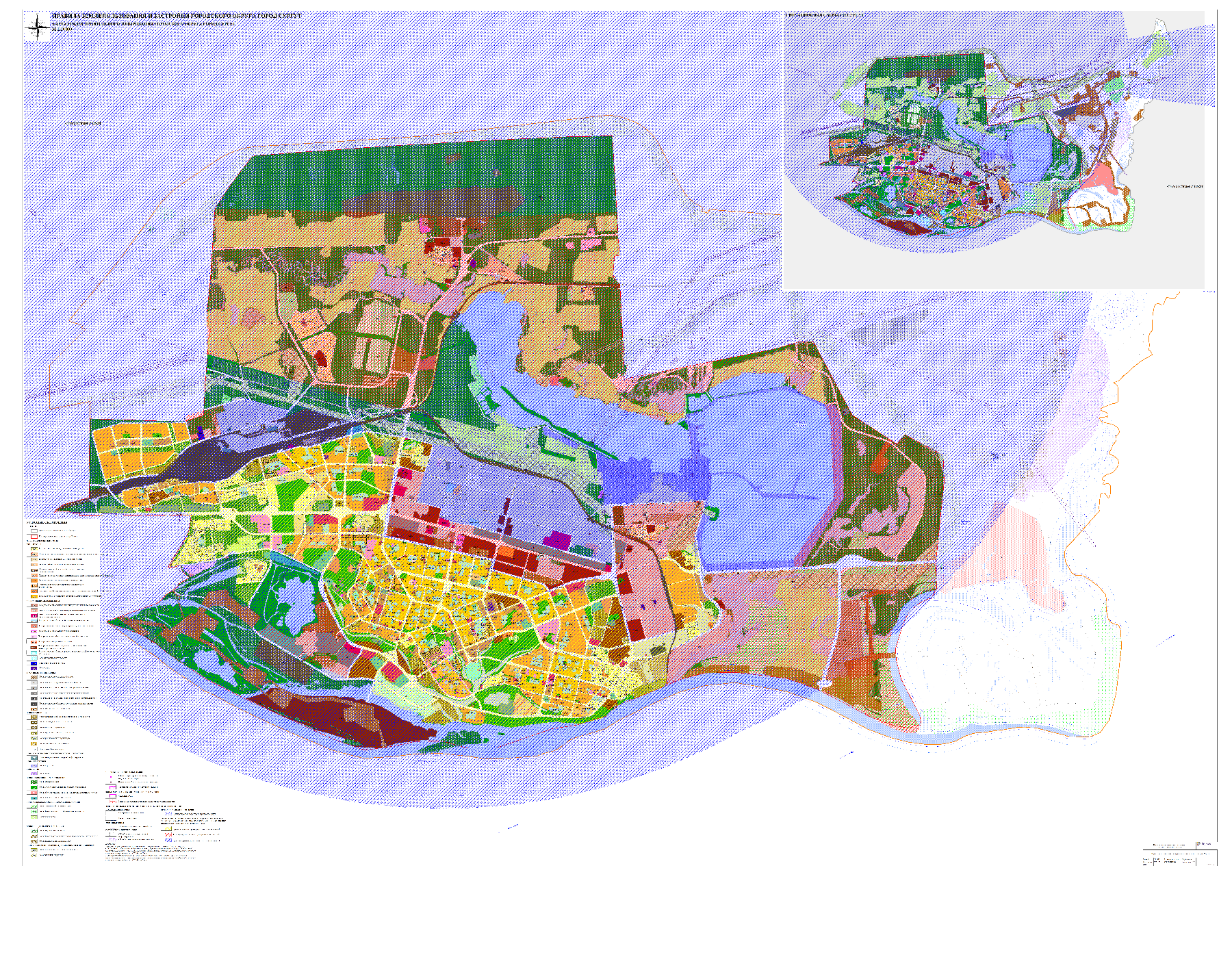 Исполнитель: Яцик Ольга Сергеевна, ведущий специалист отдела формирования и освобождения земельных участков департамента архитектуры и градостроительства Администрации города, тел.: 8 (3462) 52-82-55